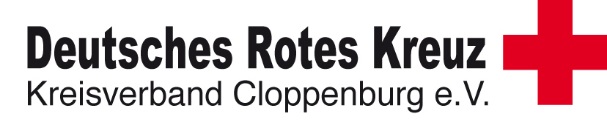 Entwicklungsbericht der SchulbegleitungPersonalien Hilfeempfänger/inAktueller Entwicklungsstand (Kurzfassung!)_______________________  _________________________  _______________________Ort, Datum                                   Unterschrift Schulbegleitung             Unterschrift Eltern/VormundName, Vorname:Geburtsdatum:Adresse:Telefon:Name der Schulbegleitung: Telefonnummer der Schulbegleitung:Zeitraum des Berichtes:Bewilligter Umfang:Name der Lehrkraft:Schule:(Wie ist die Situation im Unterricht? Kontakt zu MitschülerInnen, etc.; besondere Vorkommnisse/Bemerkungen; Ziel der Maßnahme und Hilfeplanzielerreichung:Welche Ziele konnten erreicht werden? Welche Ziele sind weiterhin aktuell? Gibt es neue Ziele? Hierfür bitten Ziele aus Teilhabeplan einbeziehen)